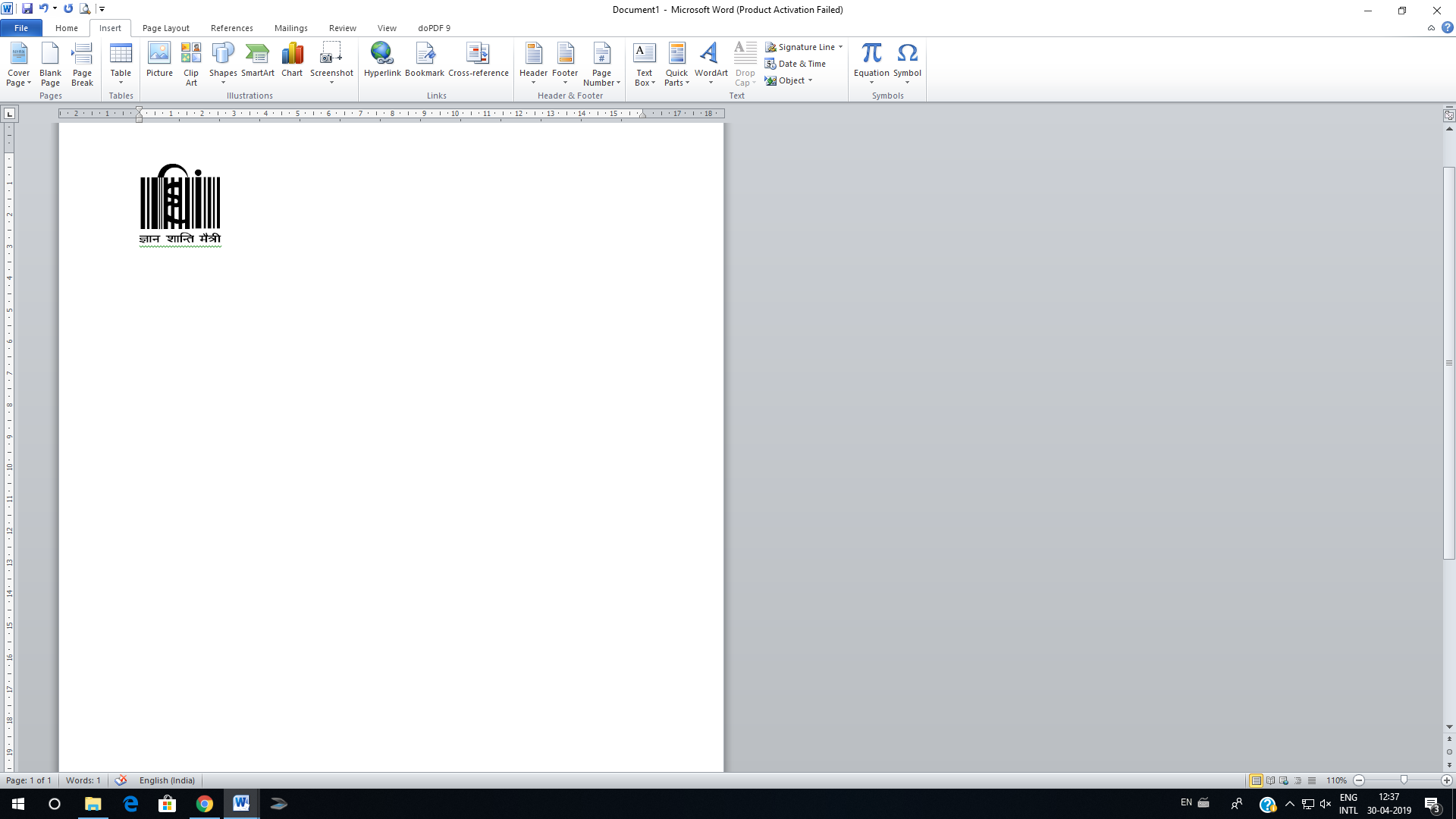 महात्मा गांधी अंतरराष्ट्रीय हिंदी विश्वविद्यालय, वर्धा(संसद द्वारा पारित अधिनियम 1997 क्रमांक 3 के अन्तर्गत स्थापित केंद्रीय विश्वविद्यालय)एम.फिल./पी-एच.डी/डी.लिट्. उपाधि हेतुसत्यनिष्ठा एवं साहित्यिक चोरी संबंधी शपथ-पत्र	मैं ....................................................... पुत्र/पुत्री/पत्नी श्री/श्रीमती ........................................................ (विभाग का नाम*) ............................................................ (विद्यापीठ का नाम*).................................................. के अंतर्गत महात्मा गांधी अंतरराष्ट्रीय हिंदी विश्वविद्यालय, वर्धा की  एम.फिल./पी-एच.डी/डी.लिट्. उपाधि हेतु नियमित शोधार्थी हूँ। मेरा शोध विषय .............................................................................................................................................  है।  	मैं, विश्वविद्यालय अनुदान आयोग (उच्चतर शिक्षा संस्थानों में अकादमिक सत्यनिष्ठा एवं साहित्यिक चोरी रोकथाम को प्रोत्साहन) विनियम, 2018 के अधीन, सत्यनिष्ठा पूर्वक यह शपथ-पत्र प्रस्तुत करता/करती हूँ कि -उपर्युक्त विषयक शोध-कार्य स्वयं मेरे द्वारा संपन्न किया गया है और इसमें प्रस्तुत समस्त दस्तावेज़ मौलिक रूप से मेरे द्वारा लिखे गये हैं।  उपर्युक्त विषयक शोध-कार्य में स्वयं मेरे द्वारा लिखित/प्रस्तुत किसी पूर्व प्रकाशित सामग्री का, बिना संदर्भ के, उपयोग नहीं किया गया है।उपर्युक्त विषयक शोध-कार्य, मेरे अधिकतम संज्ञान में, साहित्यिक चोरी/नकल से पूर्णतः मुक्त है।उपर्युक्त विषयक शोध-कार्य अब तक अप्रकाशित है और महात्मा गांधी अंतरराष्ट्रीय हिंदी विश्वविद्यालय, वर्धा अथवा अन्य किसी भारतीय/विदेशी विश्वविद्यालय या संस्थान की किसी भी उपाधि के लिए प्रस्तुत नहीं किया गया है। उपर्युक्त विषयक शोध-कार्य में किसी भी प्रकार की साहित्यिक चोरी का कभी भी पता चलता है तो उसके लिए मैं हर प्रकार से उत्तरदायी होऊँगा/होऊँगी। मैं इस तथ्य से भलीभाँति अवगत हूँ कि ऐसा पाये जाने पर मेरे विरुद्ध महात्मा गांधी अंतरराष्ट्रीय हिंदी विश्वविद्यालय, वर्धा अथवा विधि द्वारा विहित दंडात्मक कार्रवाई की जाएगी और मुझे प्राप्त उपाधि रद्द कर दी जाएगी। साथ ही, अर्जित लाभ (सेवायोजन, शोधवृत्ति आदि) से वंचित कर दिया जाएगा और पूर्व में प्राप्त समस्त परिलाभों की भरपाई भी करनी होगी।महात्मा गांधी अंतरराष्ट्रीय हिंदी विश्वविद्यालय, वर्धा द्वारा प्रौद्योगिकी आधारित सत्यनिष्ठा एवं साहित्यिक चोरी की जाँच की रिपोर्ट में भी यदि ऐसा पाया जाता है तो भी मुझे विश्वविद्यालय अथवा विधि द्वारा विहित कोई भी कार्रवाई सर्वथा स्वीकार होगी।  दिनांक :स्थान :									(हस्ताक्षर*)									शोधार्थी का नाम: ............................. 									पंजीयन संख्या: ................................									ई-मेल: ...........................................									संपर्क नंबर: .....................................-------------------------------------- @ प्रविष्टि दर्ज करते हुए चिह्नित (*) को हटा दें।#  शपथ-पत्र रु. 100 के नोटराइज़्ड नॉन-ज्यूडिशियल स्टांप पेपर पर प्रस्तुत करें।  महात्मा गांधी अंतरराष्ट्रीय हिंदी विश्वविद्यालय, वर्धा(संसद द्वारा पारित अधिनियम 1997 क्रमांक 3 के अन्तर्गत स्थापित केंद्रीय विश्वविद्यालय)एम.फिल./पी-एच.डी/डी.लिट्. उपाधि हेतुशोध-निर्देशक का प्रमाण-पत्रश्री/सुश्री/डॉ ....................................................................... (विभाग का नाम*) ........................................... (विद्यापीठ का नाम*) .......................................... के अंतर्गत महात्मा गांधी अंतरराष्ट्रीय हिंदी विश्वविद्यालय, वर्धा की (पाठ्यक्रम/कार्यक्रम का नाम*) एम.फिल./पी-एच.डी/डी.लिट्. उपाधि हेतु नियमित शोधार्थी हैं। 	श्री/सुश्री/डॉ. ......................................................................... ने मेरे शोध निर्देशन में कार्य किया है। इनका शोध विषय .................................................................................................................................. है।  	मैं, विश्वविद्यालय अनुदान आयोग (उच्चतर शिक्षा संस्थानों में अकादमिक सत्यनिष्ठा एवं साहित्यिक चोरी रोकथाम को प्रोत्साहन) विनियम, 2018 के अधीन, यह प्रमाणित करता/करती हूँ कि- उपर्युक्त विषयक शोध-कार्य मेरे निर्देशन में शोधार्थी द्वारा स्वयं संपन्न किया गया है। उपर्युक्त विषयक शोध-कार्य शोधार्थी का मौलिक लेखन है एवं साहित्यिक चोरी से पूर्णतः मुक्त है। उपर्युक्त विषयक शोध-कार्य, मेरे अधिकतम संज्ञान में, अब तक अप्रकाशित है और महात्मा गांधी अंतरराष्ट्रीय हिंदी विश्वविद्यालय, वर्धा अथवा अन्य किसी भारतीय/विदेशी विश्वविद्यालय या संस्थान की किसी भी उपाधि के लिए प्रस्तुत नहीं किया गया है। दिनांक:स्थान:											(हस्ताक्षर*)									शोध-निर्देशक का नाम: ....................									पदनाम: ........................................									विभाग: .........................................									ई-मेल: ..........................................									संपर्क नंबर: .....................................-------------------------------------- प्रविष्टि दर्ज करते हुए चिह्नित (*) को हटा दें।महात्मा गांधी अंतरराष्ट्रीय हिंदी विश्वविद्यालय, वर्धा(संसद द्वारा पारित अधिनियम 1997 क्रमांक 3 के अन्तर्गत स्थापित केंद्रीय विश्वविद्यालय)									       दिनांक/Dateएम.फिल./पी-एच.डी/डी.लिट्. उपाधि हेतु सत्यनिष्ठा / साहित्यिक चोरी सत्‍यापन Integrity / Plagiarism Verification for M.Phil./Ph.D./D.Litt. Degreeविश्वविद्यालय अनुदान आयोग (उच्चतर शिक्षा संस्थानों में अकादमिक सत्यनिष्ठा एवं साहित्यिक चोरी रोकथाम को प्रोत्साहन) विनियम, 2018 के अधीनउपर्युक्त शोध-प्रबंध को समानता की जाँच* के लिए स्कैन किया गया, जिसकी प्रक्रिया और परिणाम का विवरण नीचे प्रदर्शित  है/ This is to report that the above thesis was scanned for similarity detection. Process and outcome is given below:संपूर्ण रिपोर्ट शोध-निर्देशक/विभागाध्‍यक्ष द्वारा पुनरीक्षण के लिए प्रस्‍तुत की जाती है। The complete report is submitted for review by the Supervisor/HODजाँचकर्ता के हस्ताक्षर/ Signature   पूरा नाम  / Full Nameसहायक पुस्‍तकालयाध्‍यक्ष/ पुस्‍तकालयाध्‍यक्ष  Assistant Librarian/ Librarianउपर्युक्त शोध-प्रबंध की पूरी रिपोर्ट की अधोहस्ताक्षरी द्वारा समीक्षा की गई है। The complete report of the above thesis has been reviewed by the undersigned. समानता सूची स्वीकृत मानदंडों के अनुसार निम्‍नानुसार हैThe similarity index is below accepted norms निम्नलिखित कारणों से समानता सूची स्वीकृत मानदंडों से ऊपर है:The similarity index is above accepted norms, because of the following reasons:शोध-प्रबंध को परीक्षणार्थ प्रस्तुत/उपाधि प्रदान किये जाने हेतु विचार किया जा सकता है (संबंधित दस्तावेज संलग्न)।The thesis may be submitted for evaluation / considered for the award of degree (Relevant documents attached).विश्वविद्यालय अनुदान आयोग (उच्चतर शिक्षा संस्थानों में अकादमिक सत्यनिष्ठा एवं साहित्यिक चोरी रोकथाम को प्रोत्साहन) विनियम, 2018 के प्रावधानानुसार * साहित्यिक चोरी के स्तर :   Levels of Plagiarism : साहित्यिक चोरी को परिभाषित करने के प्रयोजनार्थ उसकी गंभीरता के बढ़ते क्रम में साहित्यिक चोरी की निम्नवत स्तरों में मापा जाएगा:Plagiarism would be quantified into following levels in ascending order of severity for the purpose of its definition:1. 	स्तर शून्य : दस प्रतिशत तक समानता - थोड़ी बहुत समानताएँ, कोई दंड नहीं। 	Level 0 : Similarities upto 10% - Minor similarities, no penalty 2. 	प्रथम स्तर : दस प्रतिशत से चालीस प्रतिशत तक समानताएँ। 	Level 1 : Similarities above 10% to 40 % 3. 	द्वितीय स्तर : चालीस प्रतिशत से साठ प्रतिशत तक समानताएँ।	Level 2 : Similarities above 40% to 60%4. 	तृतीय स्तर : साठ प्रतिशत से अधिक समानताएँ। 	Level 3 : Similarities above 60% महात्मा गांधी अंतरराष्ट्रीय हिंदी विश्वविद्यालय, वर्धा(संसद द्वारा पारित अधिनियम 1997 क्रमांक 3 के अन्तर्गत स्थापित केंद्रीय विश्वविद्यालय)शोध-पत्र/परियोजना/अन्य प्रकाशन संबंधीसत्यनिष्ठा एवं साहित्यिक चोरी विषयक घोषणा-पत्र	मैं ....................................................... पुत्र/पुत्री/पत्नी श्री/श्रीमती .................................................... (विभाग का नाम*) ............................................................  (विद्यापीठ का नाम*) .......................................... के अंतर्गत महात्मा गांधी अंतरराष्ट्रीय हिंदी विश्वविद्यालय, वर्धा में एम.फिल./पी-एच.डी/डी.लिट्. शोधार्थी हूँ/प्रोफेसर/एसोशिएट प्रोफेसर/असिस्टेंट प्रोफेसर/........................................................ के पद पर कार्यरत हूँ। मेरा शोध-पत्र/परियोजना/प्रकाशन का शीर्षक  ................................................................................................. है।  	मैं, विश्वविद्यालय अनुदान आयोग (उच्चतर शिक्षा संस्थानों में अकादमिक सत्यनिष्ठा एवं साहित्यिक चोरी रोकथाम को प्रोत्साहन) विनियम, 2018 के अधीन, सत्यनिष्ठा पूर्वक यह घोषणा करता/करती हूँ कि -	उपर्युक्त शीर्षक शोध-पत्र/परियोजना/(प्रकाशन का अन्य प्रकार लिखें*) स्वयं मेरे द्वारा संपन्न किया गया है और इसमें प्रस्तुत समस्त दस्तावेज़ मौलिक रूप से मेरे द्वारा लिखे गये हैं।  उपर्युक्त शीर्षक शोध-पत्र/परियोजना/(प्रकाशन का अन्य प्रकार लिखें*) में स्वयं मेरे द्वारा लिखित/प्रस्तुत किसी सामग्री का, बिना संदर्भ के, उपयोग नहीं किया गया है।उपर्युक्त शीर्षक शोध-पत्र/परियोजना/(प्रकाशन का अन्य प्रकार लिखें*), मेरे अधिकतम संज्ञान में, साहित्यिक चोरी/नकल से पूर्णतः मुक्त है।उपर्युक्त शीर्षक शोध-पत्र/परियोजना/(प्रकाशन का अन्य प्रकार लिखें*) अब तक अप्रकाशित है। उपर्युक्त शीर्षक शोध-पत्र/परियोजना/(प्रकाशन का अन्य प्रकार लिखें*) में किसी भी प्रकार की साहित्यिक चोरी का कभी भी पता चलता है तो उसके लिए मैं हर प्रकार से उत्तरदायी होऊँगा/होऊँगी। मैं इस तथ्य से भलीभाँति अवगत हूँ कि ऐसा पाये जाने पर मेरे विरुद्ध महात्मा गांधी अंतरराष्ट्रीय हिंदी विश्वविद्यालय, वर्धा अथवा विधि द्वारा विहित दंडात्मक कार्रवाई की जाएगी। साथ ही, अर्जित लाभ (सेवायोजन, शोधवृत्ति, मानदेय आदि) से वंचित कर दिया जाएगा और पूर्व में प्राप्त समस्त परिलाभों की भरपाई भी करनी होगी।दिनांक:स्थान:										(हस्ताक्षर*)										(पूरा नाम)										पता:............................. 										ई-मेल: ......................... 										संपर्क नंबर: ...........................-------------------------------------- प्रविष्टि दर्ज करते हुए चिह्नित (*) को हटा दें।  शोध-प्रबंध का शीर्षक / Title of the Thesisकुल पृष्‍ठ / Total Pageशोधकर्ता / Researcherशोध-निर्देशक / Supervisor विभाग / Departmentविद्यापीठ / Institution सॉफ्टवेयर प्रयोग/ Software usedदिनांक / Dateसमानता सूची / Similarity Indexकुल शब्‍द गणना / Total word countशोधार्थी (तिथि सहित हस्ताक्षर)Research Scholar (Signature with Date)शोध-निर्देशक (तिथि सहित हस्ताक्षर) Supervisor (Signature with Date)